CIC | DC Corrections Information Council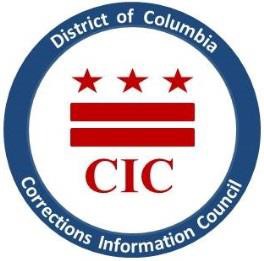  CIC Quarterly Board Meeting
Date: Thursday, January 25, 2024
Location: 1400 I St. Suite, 400 Washington, DC 20005
Time: 6-7:30pm
WelcomingRoll Call Previous meeting minutes reviewExecutive Director reportBOP updatesDOC updatesClosed Portion to discuss personnel matters, pursuant to DC Code §2-575(B)(10)Re-Opening of meetingClosing RemarksThis meeting is governed by the Open Meetings Act. Please address any questions or complaints arising under this meeting to the Office of Open Government at opengovoffice@dc.gov.